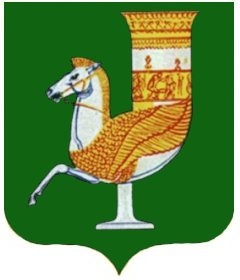 П О С Т А Н О В Л Е Н И Е     АДМИНИСТРАЦИИ   МУНИЦИПАЛЬНОГО  ОБРАЗОВАНИЯ «КРАСНОГВАРДЕЙСКИЙ  РАЙОН»От  24.09.2021г.  № 757с. КрасногвардейскоеО внесении изменений в приложение к постановлению администрации МО «Красногвардейский район» № 57 от 26.01.2021 г. «Об утверждении ведомственной целевой программы «Профилактика правонарушений на территории МО «Красногвардейский район» на 2021 - 2023 годы»В целях обеспечения профилактики правонарушений в МО «Красногвардейский район», в соответствии с Федеральным законом от 06.10.2003 г. № 131-ФЗ «Об общих принципах организации местного самоуправления в Российской Федерации», руководствуясь постановлением администрации МО «Красногвардейский район» № 604 от 29.10.2013 г. «Об утверждении Порядка разработки, утверждения и реализации ведомственных целевых программ», Уставом МО «Красногвардейский район»ПОСТАНОВЛЯЮ:1. Внести следующие изменения в приложение к постановлению администрации МО «Красногвардейский район» № 57 от 26.01.2021 г. «Об утверждении ведомственной целевой программы «Профилактика правонарушений на территории МО «Красногвардейский район» на 2021 - 2023 годы»1.1. Слова «Стратегия национальной безопасности Российской Федерации, утвержденная Указом Президента Российской Федерации от 31.12.2015 г. № 683 «О Стратегии национальной безопасности Российской Федерации» заменить словами «Стратегия национальной безопасности Российской Федерации, утвержденная Указом Президента Российской Федерации от 02.07.2021 г. № 400 «О Стратегии национальной безопасности Российской Федерации»1.2. Раздел VIII Перечня мероприятий по реализации Ведомственной целевой программы «Профилактика правонарушений в МО «Красногвардейский район» на 2021 - 2023 годы» изложить в новой редакции:2. Опубликовать настоящее постановление в газете Красногвардейского района «Дружба» и разместить на официальном сайте органов местного самоуправления муниципального образования «Красногвардейский район».3. Контроль за исполнением данного постановления возложить на первого  заместителя главы администрации МО «Красногвардейский район».4. Настоящее постановление вступает в силу с момента его опубликования.Глава МО «Красногвардейский   район»			                         Т.И. ГубжоковНаименование мероприятийНаименование мероприятийСрок исполненияОбъем финансированияОбъем финансированияОбъем финансированияОрганы, ответственные за исполнение мероприятий, и органы, которым рекомендовано принять участие в реализации мероприятий ПрограммыНаименование мероприятийНаименование мероприятийСрок исполнения2021 год2022 год2023 годОрганы, ответственные за исполнение мероприятий, и органы, которым рекомендовано принять участие в реализации мероприятий ПрограммыVIII. Информационно-методическое обеспечение профилактики правонарушенийVIII. Информационно-методическое обеспечение профилактики правонарушенийVIII. Информационно-методическое обеспечение профилактики правонарушенийVIII. Информационно-методическое обеспечение профилактики правонарушенийVIII. Информационно-методическое обеспечение профилактики правонарушенийVIII. Информационно-методическое обеспечение профилактики правонарушенийVIII. Информационно-методическое обеспечение профилактики правонарушений8.1Размещение в средствах массовой информации материалов, пропагандирующих патриотизм, здоровый образ жизни молодежиЕжемесячносредства предусмотренные на текущее финансирование органов ответственных за мероприятиясредства предусмотренные на текущее финансирование органов ответственных за мероприятиясредства предусмотренные на текущее финансирование органов ответственных за мероприятияУправление образования администрации МО «Красногвардейский район», Управление культуры и кино администрации МО «Красногвардейский район», Отдел по молодежной политике и спорту администрации МО «Красногвардейский район», Секретарь Межведомственной комиссии по профилактике правонарушений в МО «Красногвардейский район», МП «Редакция газеты  «Дружба»8.2Изготовление информационных стендов «Уголок правовых знаний»В течение II полугодия20 00000Секретарь Межведомственной комиссии по профилактике правонарушений в МО «Красногвардейский район», Управление образования администрации МО «Красногвардейский район», руководители общеобразовательных организаций